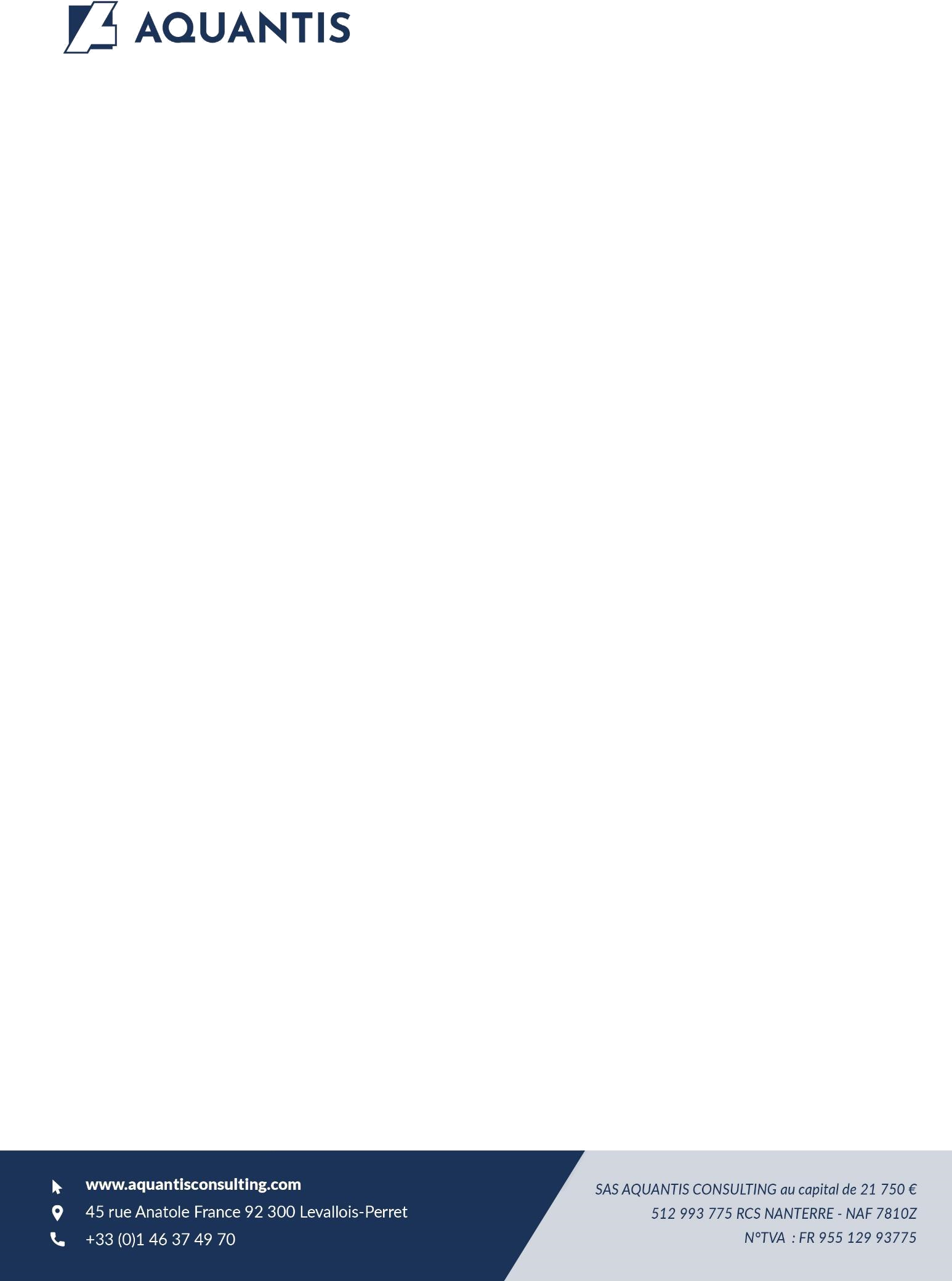 CHARTE DES PLACEMENTSNous souhaitons la mise en place de règles strictes pour chaque recrutement réalisé.Afin de promouvoir l’entraide chez Aquantis et favoriser le placement de candidats chez nos clients,nous avons décidé les éléments suivants. La gestion du backout est identifié par le sigle BO.En cas de placement :Poste confié par un Associé à un(e) CSLT(e) :-100% des honoraires rentrent dans le CA du placeur, BO-70% sont pris en compte dans le calcul des bonusPoste confié par un Consultant à un(e) CSLT(e) -50% des honoraires rentrent dans le CA du placeur, BO-50% sont pris en compte dans le calcul des bonusPoste confié par un Associé à un(e) CR :100% des honoraires rentrent dans le CA du placeur, BO100 % du bonus de rémunération pour le CR.Poste confié par un(e) Consultant(e) à un(e) CR :100% des honoraires rentrent dans le CA du CR, BO50 % des honoraires rentrent dans le CA du CSLTPoste confié par un(e) CSLT(e)/CR à un Stagiaire :100% des honoraires rentrent dans le CA du CSLT/CR,150 euros bruts pour le Stagiaire. BOUn(e) candidat(e) est reconsidéré(e) par un même client sur un autre poste géré par un autre collaborateur :75% des honoraires rentrent dans le CA de celui qui place, BO25% des honoraires pour l’autre CLT/CR.Candidat Ad Men rencontré depuis moins de 6 semaines :Candidat recruté dont le dossier est complet (Cv, compte rendu détaillé, document  prise de réfs complété par le candidat)Si le candidat est recruté, la personne ayant rencontré ce candidat percevra une gratification de 100€ bruts à condition que ce recrutement s’opère dans un délai maximum de 6 semaines suivant la date de rencontre du candidat et que ce candidat ait fait l’objet d’un entretien chez un client.BO géré par le placeurCandidat Ad Men positionné sur 2 postes en même temps.La personne ayant rencontré en et positionné un candidat en RDV client a la primeur pendant 1 semaine suite à la date du RDV client. Toutefois, en cas d’accord entre les 2 collaborateurs souhaitant positionner le candidat sur 2 postes en même temps, s’il est recruté : 70% des honoraires pour le placeur ; 30% pour la personne ayant rencontré le candidat et rédigé le CR.Push candidat (démarche pro active) :Un CSLT/CR propose spontanément un(e) candidat(e) dont le dossier est complet (Cv, compte rendu détaillé, document  prise de réfs complété par le candidat) pour le poste géré par un autre salarié, le placement est réalisé :Les honoraires sont divisés par deux entre le placeur (celui qui à la gestion du poste) et le sourceur.Le bonus de rémunération est divisé par deux entre le placeur et le sourceur.BO géré par le placeurCandidat Qualifié :Candidat ayant fait l’objet d’un entretien téléphonique approfondi et intégré à la fois dans le canal Teams « Candidats Qualifiés » et dont les informations sont aussi dans Ad Men. -Si le candidat est recruté, la personne l’ayant qualifié percevra 10% des honoraires (90% pour le placeur) dans un délai maximum de 6 semaines.BO géré par le placeur